Kam do školy?20.základní škola Plzeň, Brojova 13, příspěvková organizace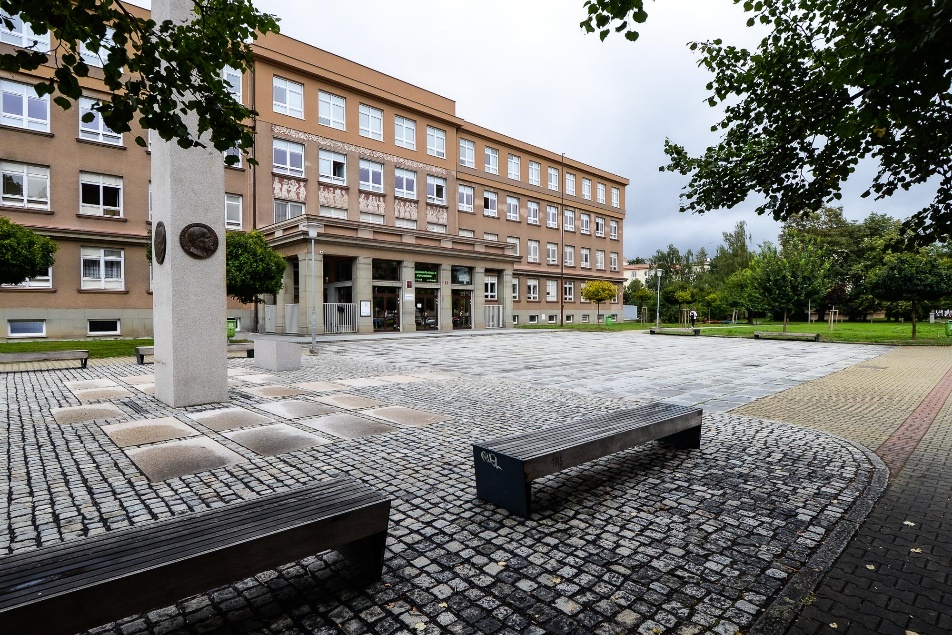 Adresa: 	Brojova 13, 326 00 Plzeň	Telefon:	378 038 530	e-mail:	škola@zs20.plzen-edu.cz	http:		www.20zsplzen.czZápis do 1. tříd:pondělí	4. dubna 2022		od 1300 h	do 1800 húterý 	5. dubna 2022		od 1300 h	do 1700 hVolnočasové aktivity – sportovní kroužkyŠkola má navázanou úspěšnou spolupráci s FC Viktoria Plzeň, TJ Lokomotiva Plzeň, HCB Plzeň, Rugby Plzeň,                             ZUŠ Jagellonská ulice a se sportovním klubem Narama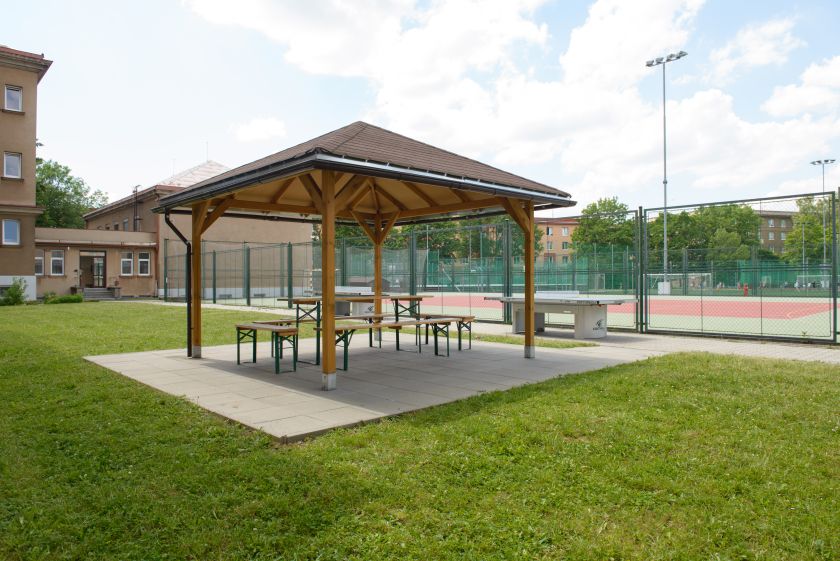 Informace o škole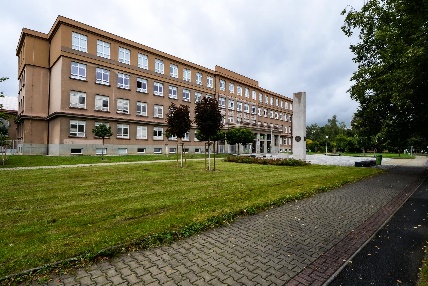 				Adresa: 	Brojova 13, 326 00 Plzeň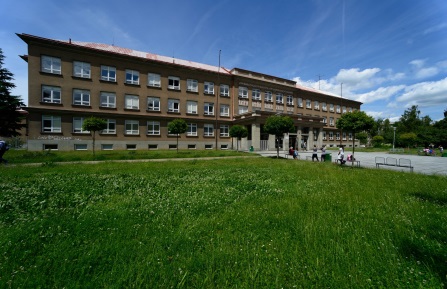 				Telefon:	378 028  530				e-mail:	skola@zs20.plzen-edu.cz				http:		www.20zsplzen.czProvoz školní družiny:	od 600 do 1700hVzdělávací program:	škola JIStoty - Jazyk, Informatika, SportCo Vašim dětem nabízíme?rozšířenou výuku tělesné výchovy od 1. tříd rozšířenou výuku výtvarné výchovy od 1. třídvýuku anglického jazyka od 1. třídzájmové kroužky fotbalu, hokejbalu, basketbalu, aerobiku, rugby, bojových sportů, specializované výtvarné výchovy či kroužek šachůnetradiční akce – projektové dny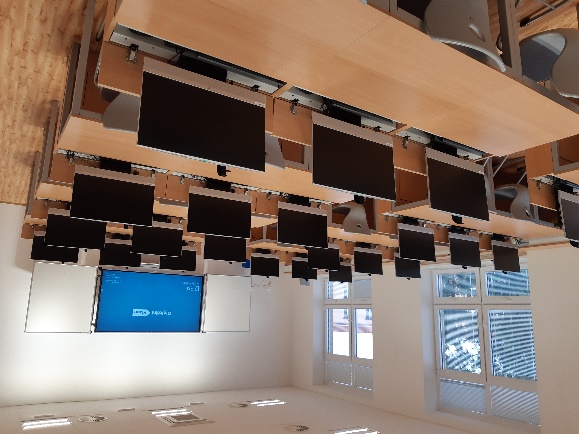 ranní a odpolední družiny s pestrou činností a zájmovým kroužkem keramiky, sportovní gymnastiky a sportovní hrybrusleníPC kroužek programování Minecraftdopravní kroužek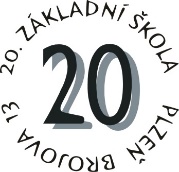                                   20. základní škola Plzeň, Brojova 13,                                        příspěvková organizaceŠkola nabízí sportovní areál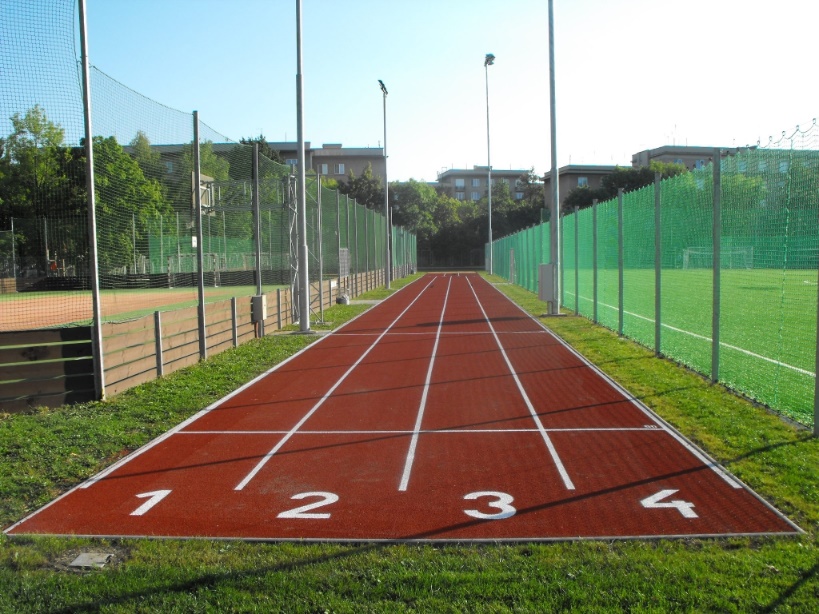 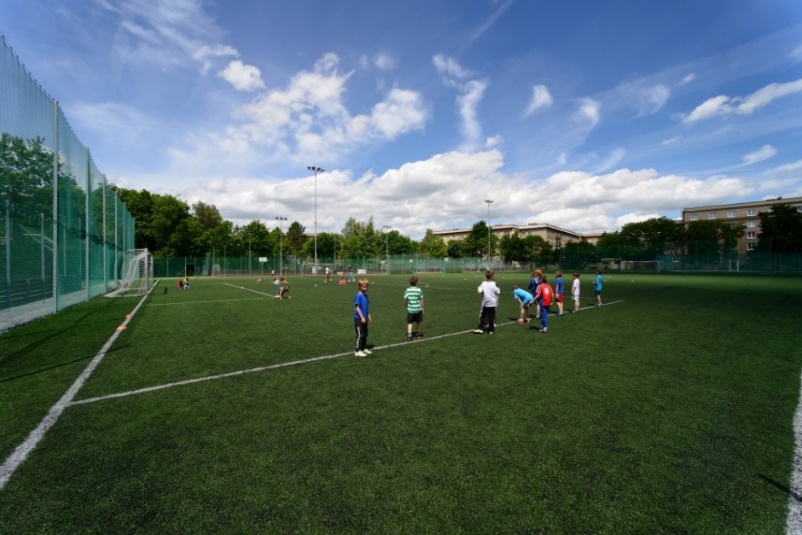 